Recommendation Letter for Employee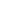 [Your Name]
[Your Position]
[Your Company]
[Company Address]
[City, State, Zip Code]
[Your Email Address]
[Your Phone Number]
[Date][Recipient's Name or "Hiring Manager"]
[Recipient's Position, if known]
[Company/Organization Name]
[Address]
[City, State, Zip Code]Dear [Recipient's Name or "Hiring Manager"],I am delighted to write this letter of recommendation for [Employee's Name], who has worked under my supervision as [Employee's Position] at [Your Company] for [Duration of Employment]. [Employee's First Name]'s exceptional skills and unwavering dedication have been invaluable to our team.During [his/her/their] tenure with us, [Employee's First Name] has consistently demonstrated an excellent ability in [specific skills or areas, e.g., project management, customer service]. [He/She/They] has played a key role in [specific projects or achievements], showcasing [his/her/their] ability to [describe abilities, such as solve complex problems, improve processes, lead teams].[Employee's First Name] is not only skilled in [his/her/their] technical abilities but also excels in soft skills. [He/She/They] has remarkable communication skills, both with clients and within our team, fostering a collaborative and positive work environment. [His/Her/Their] leadership and ability to motivate others have contributed significantly to our team's success.One of [Employee's First Name]'s most notable contributions was [describe a significant contribution or project], which resulted in [describe the outcome, such as increased sales, improved efficiency, customer satisfaction]. This achievement is a testament to [his/her/their] hard work, strategic thinking, and commitment to excellence.[Employee's First Name] is a self-motivated individual who is always eager to learn and take on new challenges. [His/Her/Their] positive attitude and adaptability make [him/her/them] a valuable asset to any team. I have no doubt that [Employee's First Name] will bring the same level of dedication and exceptional performance to [his/her/their] future endeavors.Please feel free to contact me at [Your Phone Number] or [Your Email Address] if you need further information or to discuss [Employee's First Name]'s qualifications and achievements in more detail. I am confident that [Employee's First Name] would be a great addition to your team and has my highest recommendation.Sincerely,[Your Signature, if sending a hard copy]
[Your Typed Name]
[Your Position]